Annex (1)جدول يوضح السياسيات والاستراتيجيات الوطنية التي تتوافق مع أهداف التنمية المستدامة (2030).Annex (2)جدول يوضح مدي موائمة أهداف خطة التنمية المستدامة (2030) مع الركائز السبعة للخطط الإنمائية لدولة الكويت (2035).Annex (3)الدورات التدريبية وورش العمل التي تم تنفيذها من قبل وزارة الداخلية على النحو التالي:في مجال حقوق الإنسان بصفة عامة.في مجال الحماية الدولية لحقوق الإنسان.في مجال القانون الدولي الإنساني.في مجال حقوق الإنسان وحرياته في مرحلة الاستدلالات.حول الاستيقاف والضبط والتفتيش والإحالة إلى الجهة المختصة.حول إجراءات الضبط والتفتيش دون التعسف في استخدام السلطة.حول إجراء تفتيش المسكن الخاص في القانون الكويتي.حول ضوابط ضبط الأشياء في القانون الكويتي.حول أصول التحقيق الجنائي.حول دور رجال الأمن في التعامل مع الحالات العنيفة لدى الشباب.حول الإجراءات الجزائية في قضايا إيذاء الأطفال.حول دور رجال الأمن في مكافحة الاتجار بالبشر.محاضرات حول مبادئ القانون الدولي الإنساني.دورات تدريبية حول تعزيز الثقافة القانونية لعناصر قوة الشرطة.دورات تدريبية حول دور الثقافة القانونية لرجل المخفر.دورات تدريبية حول فن التعامل مع الجمهور.Annex (4)الدورات التدريبية وورش العمل التي تم تنفيذها من قبل معهد الكويت للدراسات القضائية والقانونية وهي على النحو التالي:١- مجال حقوق الإنسان – المرحلة الأولى – بتاريخ ٨ فبراير٢٠١٥.٢- مجال حقوق الإنسان – المرحلة الثانية – بتاريخ ٨ مارس٢٠١٥.٣- مجال حقوق الإنسان – المرحلة الثالثة – بتاريخ ٥ ابريل ٢٠١٥.4- حقوق الإنسان في إطار الدعوى الجزائية – بتاريخ ١ مارس ٢٠١٥.5- مادة قانون حقوق الإنسان للباحثين القانونيين المرشحين للعمل بالنيابة العامة -الدفعة السادسة عشر لسنة ٢٠١٧/٢٠١٨.6- ورشة عمل حول سوء معاملة واهمال الأطفال والمخصصة للسادة القضاة وأعضاء النيابة العامة حيث كان عددهم (٣٠) في ٢ ابريل ٢٠١٨.7- القوة الملزمة للاتفاقيات الدولية والإقليمية الواجبة التطبيق في دولة الكويت وفق آخر المستجدات ومبادئ محكمة التمييز، لوكلاء وقضاة المحكمة الكلية –الفترة ١٠-١٢ فبراير٢٠١٩.8- دورة حول مكافحة الاتجار بالبشر – ١٧ مايو٢٠١٥.9- دورة حول جرائم الاتجار بالأشخاص وتهريب المهاجرين – ٦ أكتوبر ٢٠١٥.10- دورة جرائم الاتجار بالأشخاص وتهريب المهاجرين – ١٠ يناير ٢٠١٧.11- دورة حول جرائم الاتجار بالأشخاص وتهريب المهاجرين – ١٧ يناير ٢٠١٧.12- دورة حول جرائم الاتجار بالأشخاص وتهريب المهاجرين – ٢٤ يناير ٢٠١٧.Annex (5)يوضح الجدول عدد جرائم الاتجار بالأشخاص خلال الفترة من (2015-2019)Annex (6)الأنشطة التي قامت بها اللجنة الوطنية العليا لحماية الطفل.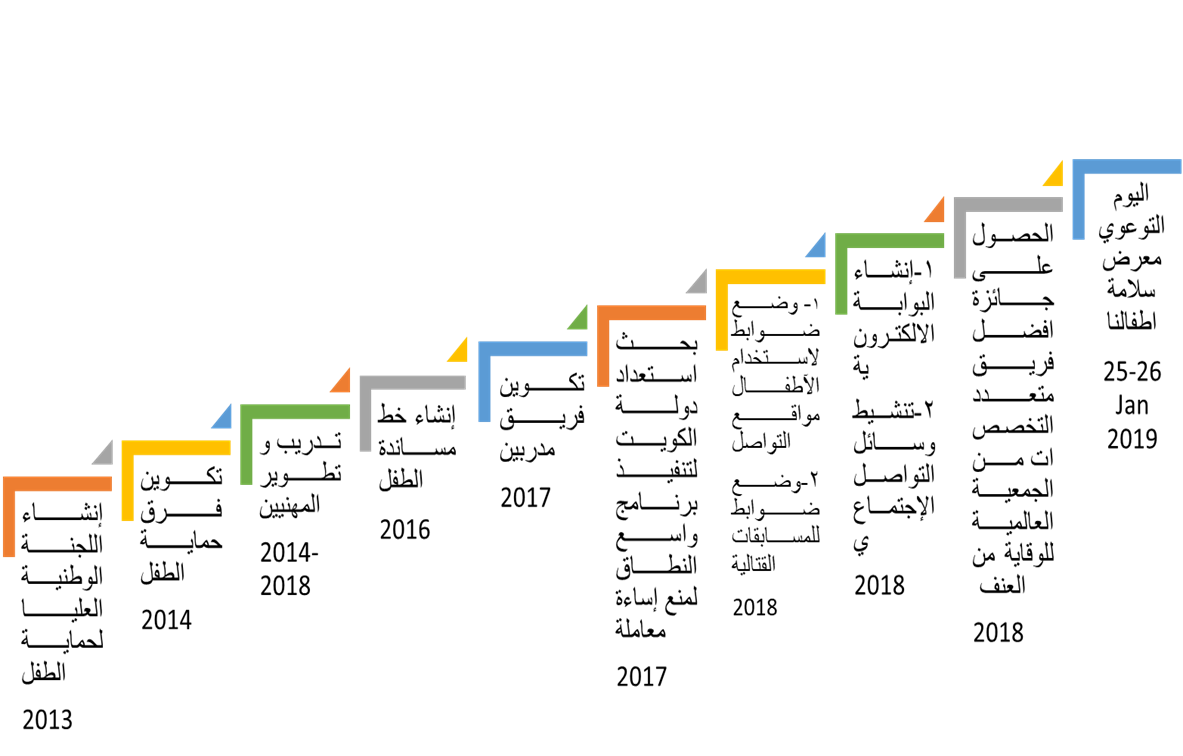 Annex (7)إحصائية تبين عدد حالات سوء معاملة الطفل والاهمال (2010- 2018):Annex (8)يبين الشكل البياني تطور عدد المسنين (65 سنة فأكثر) حسب النوع خلال الفترة (2014 - 2018):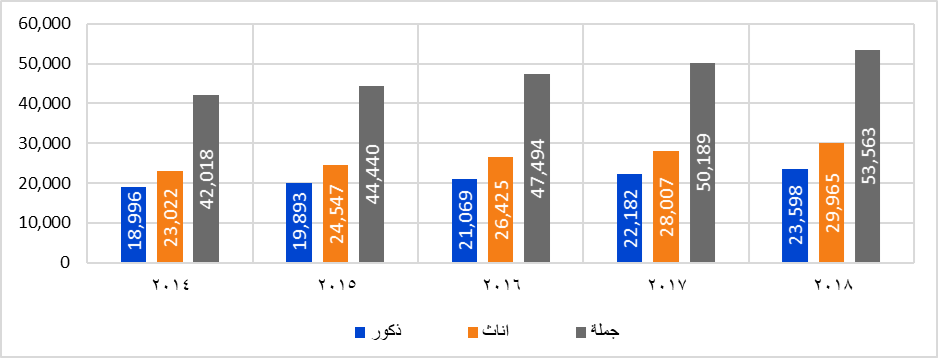 Annex (9)إحصائية بأعداد مراكز تعليم الكبار ومحو الأمية في المناطق التعليمية للعام الدراسي 2018/2019:إحصائية تعليم محو الأمية (رجال)إحصائية تعليم محو الأمية (نساء)إحصائية بأعداد مراكز تعليم الكبار ومحو الأمية في المناطق التعليمية للعام الدراسي 2018/2019Annex (10)جدول يبين عدد شكاوى العمالة المنزلية منذ انتقال إدارة العمالة المنزلية الى الهيئة العامة للقوي العاملة في ابريل 2019:Annex (11)الركيزةالبرنامجالسياساترأس مال بشري ابداعيجودة التعليمإعداد وتأهيل وتدريب الكوادر الوطنية للالتحاق بمهنة التدريس (نظام الرخصة المهنية)، وبما يتوافق مع المعايير العالمية للمدرس رأس مال بشري ابداعيرعاية وتمكين الشبابتطوير دور مراكز الشباب (للجنسين) وتحديثها وانفتاحها على المجتمع، من خلال تحويلها إلى مراكز مجتمعية (عائلية) رأس مال بشري ابداعيرعاية وتمكين الشبابتعزيز دور ريادة الأعمال بين الشباب، من خلال نشر ثقافة ريادة الأعمال، ودعم مبادراته في مجال المشروعات الصغيرة والمتوسطة رأس مال بشري ابداعيرعاية وتمكين الشبابدعم جهود تمكين الشباب الكويتي في المجتمع وتوسيع دوره الاجتماعي وتشجيع مبادراته وتحفيزهرأس مال بشري ابداعيإصلاح اختلالات سوق العملدعم برامج تنمية قدرات المرأة الاجتماعية والاقتصادية والحرفية رأس مال بشري ابداعيإصلاح اختلالات سوق العملالبدء في تطبيق منظومة المؤهلات لضمان رفع مستوى إنتاجية العمالة في السوق الكويتيرأس مال بشري ابداعيرعاية ودمج الأشخاص ذوي الإعاقةرعاية الأشخاص ذوي الإعاقة وحماية مصالحهم، من خلال وضع نظام متكامل لحماية المجتمع من نمو الإعاقات رأس مال بشري ابداعيرعاية ودمج الأشخاص ذوي الإعاقةوضع نظام شامل للدمج المجتمعي للأشخاص ذوي الإعاقةرأس مال بشري ابداعيتحسين خدمات رعاية المسنينتطوير الخدمات المتخصصة للمسنين وتوسيع أهدافهارأس مال بشري ابداعيتعزيز التماسك الاجتماعيتطوير آليات شبكة الأمان الاجتماعي بما يتوافق مع التغيرات الاقتصادية والاجتماعية في المجتمع الكويتي رأس مال بشري ابداعيتعزيز التماسك الاجتماعيتطوير نظام المساعدات الاجتماعية، وتنويع مصادرها وصورها، وتمكين الفئات المستهدفة من الحصول على فرص اكتساب الدخل في مجالات إنتاجية حقيقية وضمان استدامتها رأس مال بشري ابداعيتعزيز التماسك الاجتماعيالتوعية بأهمية العمل التطوعي في المجتمع وتوسيع أطر المشاركة الشعبية في الأعمال المجتمعية المختلفةمكانة دولية متميزةتعزيز صورة دولة الكويت على المستوى الدوليتفعيل الدبلوماسية الاقتصادية، بما يعزز مساهمة الدولة إنمائياً إقليميا وعالميا ودورها في تخفيف معاناة الشعوب من خلال استخدام أدوات متعددة منها الصندوق الكويتي للتنمية، وأشكال التعاون الإنمائي الأخرى.مكانة دولية متميزةدعم الثقافة والفن والإعلامتشجيع الإبداع الفني والأدبي ورعاية نتاج الثقافة والفكر والفن ودعم الفنانين والموهوبين. مكانة دولية متميزةدعم الثقافة والفن والإعلامتعزيز الحريات الإعلامية وتحقيق الانطلاق للفكر الحر المبدع والخلاق في المجتمع. ركائز روية الكويتأهداف التنمية المستدامةإدارة حكومية فاعلةالهدف (10) الحد من عدم أوجه المساواة.إدارة حكومية فاعلةالهدف (12) ضمان أنماط الإنتاج والاستهلاك المستدامة.رأس مال بشري إبداعيالهدف (1) القضاء على الفقر بجميع أشكاله في أي مكان كان.رأس مال بشري إبداعيالهدف (2) القضاء على الجوع وتحقيق الأمن الغذائي وتحسين التغذية وتعزيز الزراعة المستدامة.رأس مال بشري إبداعيالهدف (4) ضمان التعليم الجيد الشامل والعادل.رأس مال بشري إبداعيالهدف(5) تحقيق المساواة بين الجنسين وتمكين جميع النساء والفتيان.اقتصاد متنوع مستدامالهدف (8) تعزيز النمو الاقتصادي المستدام والمطرد والشامل والعمالة المنتجة والشاملة وتوفير العمل اللائق للجميع.بنية تحتية متطورةالهدف (6) ضمان توافر المياه ومرافق الصرف الصحي للجميع والإدارة المستدامة لها. بنية تحتية متطورةالهدف (9) إنشاء بنية تحية أساسية مرنة وتعزيز التصنيع الشامل والمستدام وتعزيز الابتكار. رعاية صحية عالية الجودةالهدف (3) ضمان الحياة الصحية وتعزيز الرفاهية لجميع الأعماربيئة معيشية مستدامةالهدف (7) ضمان الحصول على الطاقة الحديثة والموثوق فيها والمستدامة للجميع.بيئة معيشية مستدامةالهدف (11) جعل المدن ومناطق التجمعات البشرية شاملة وآمنة ومرنة ومستدامة.بيئة معيشية مستدامةالهدف (13) اتخاذ إجراءات عاجلة لمكافحة تغير المناخ وآثاره.بيئة معيشية مستدامةالهدف (14) الحفاظ على المحيطات والبحار والموارد البحرية واستخدامها بطريقة مستدامة من أجل التنمية المستدامة.بيئة معيشية مستدامةالهدف (15) حماية استعادة وتعزيز الاستخدام المستدام للنظم الإيكولوجية الأرضية وإدارة الغابات على نحو مستدام ومكافحة التصحر ومكافحة التدهور ومنع تدهور الأراضي والوقف التدريجي للتدهور ومنع فقدان التنوع التكنولوجي.مكانة دولية متميزةالهدف (16) تعزيز المجتمعات السلمية والشاملة من أجل التنمية المستدامة، وتوفير سبل الحصول على العدالة للجميع وبناء المؤسسات الفعالة والخاضعة للمساءلة والشاملة على كافة المستويات.مكانة دولية متميزةالهدف (17) تعزيز وسائل تنفيذ وتنشيط الشراكات العالمية من أجل التنمية المستدامة.عدد الشكاوى التي استقبلتها وزارة الداخلية١٣٥عدد الشكاوى التي تم التأكد من صحتها وإحالتها للجهات القضائية27عدد المتهمين المحالين الى جهات التحقيق الخاصة79عدد المجني عليهم في جرائم الاتجار بالبشر331عدد القضايا التي صدرت بها أحكام نهائية بجرائم الاتجار بالبشر11اجمالي عدد المتهمين بالأحكام القضائية النهائية35اجمالي عدد المجني عليهم بالأحكام القضائية النهائية٤٩عدد المتهمين الصادر بحقهم أحكام نهائية بالحبس المؤبد مع الشغل والنفاذ٤عدد المتهمين الصادر بحقهم أحكام نهائية بالحبس ١٥ سنه مع الشغل والنفاذ٦عدد المتهمين الصادر بحقهم أحكام نهائية بالحبس ٣ سنوات٦عدد المتهمين الصادر بحقهم أحكام نهائية بالحبس سنه واحدة١عدد الأحكام النهائية الصادرة بالغرامة٢عدد الأحكام النهائية الصادرة بالبراءة٣إجمالي الرجال إجمالي الرجال إجمالي الرجال إجمالي الرجال كويتي غير محددغير كويتي المجموع784475011729766إجمالي النساء إجمالي النساء إجمالي النساء إجمالي النساء كويتي غير محددغير كويتي المجموع544991516878051المنطقة التعليميةمحومتوسطثانويمشتركملاحظات (مشترك)الإجماليالأحمدي--86محو – متوسط14العاصمة--343 محو+متوسط1 محو +متوسط+ ثانوي7الجهراء-143محو + متوسط8الفروانية--576 محو + متوسط1 محو + متوسط + ثانوي12حولي--22محو + متوسط4مبارك الكبير--42محو + متوسط6الإجمالي-126245151اجمالي عدد العمالة المنزلية المسجلة في وزارة الداخليةالشكاوي المحالة للقضاءالشكاوي التي تم حلها وديا بين الاطرافاجمالي عدد الشكاوي التي تم تسجيلهاعدد تراخيص المزاولة الجديدة التي تم اصدارهاعدد تراخيص المزاولة التي تم تجديدها واصدارهااجمالي عدد الطلبات المستلمةاجمالي عدد العمالة المسجلة على مكاتب استقدام العمالة المنزليةاجمالي مكاتب استقدام العمالة المنزلية الفعلية المسجلةالشهر71762893840818944031593363ابريل 2019717628562812818675301606397مايو 2019717628351711718565761636426يونيو 2019717628972642643556131688441يوليو 2019717628594784782266301366451اغسطس 2019المنظمات الدوليةقيمة المساعدات سنوياَللوكالة الدولية لإغاثة وتشغيل اللاجئين الفلسطينيين2 مليون دولار امريكيالمفوضية العليا لشؤون اللاجئينمليون دولار امريكيصندوق الأمم المتحدة للاستجابة الطارئةمليون دولار امريكيالصندوق العالمي لمكافحة الايدز والملاريا والسل.500 ألف دولار امريكيالمنظمة الدولية للهجرة500 الف دولار امريكيبرنامج الأمم المتحدة الإنمائي570 الف دولار امريكيالمفوضية السامية لحقوق الإنسان500 ألف دولار امريكيمنظمة الصحة العالمية500 الف دولار امريكياللجنة الدولية للصليب الأحمر3 مليون دولار امريكيالاتحاد الدولي لجمعيات الصليب الأحمر والهلال الأحمر250 الف دولار امريكيمنظمة الأمم المتحدة لرعاية الطفولة200 الف دولار امريكيبرنامج الأمم المتحدة للمستوطنات البشرية354 الف دولار امريكيبرنامج الأمم المتحدة للبيئة200 ألف دولار امريكيهيئة الأمم المتحدة للمرأة50 ألف دولار امريكيمعهد الأمم المتحدة للتدريب والبحث20 ألف دولار امريكيصندوق الأمم المتحدة لضحايا التعذيب10 الاف دولار امريكي